Муниципальное бюджетное дошкольное образовательное учреждение Детский сад компенсирующего вида № 45 Конспект ООД по социально-бытовой ориентировке «В гостях у повара».Подготовительная группа Занятие подготовила и провелаучитель-дефектолог (тифлопедагог)  I кв.кат. МБДОУ №45 г.о.ХимкиГеоргиевская Л.Б.«В гостях у повара».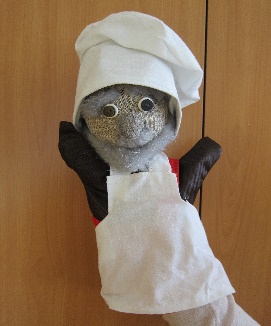 Образовательная область: «Социально-коммуникативная»Цель: расширить представления детей о профессии повара, формировать познавательную активность.Коррекционно-развивающие задачи:Способствовать развитию социально-бытовых навыков у дошкольников с нарушением зрения и их социализации.Развивать тактильное и обонятельное восприятие, мелкую моторику, зрительно-моторную координацию и пространственную ориентировку.Развивать речевую активность.Оборудование: кукла-повар, загадки, картинки с различными предметами, «Путаницы», коробочки с запахами, карточки с заданием.Предварительная работа: экскурсия на кухню детского сада, рассматривание кухонного оборудования в действии и рассматривание картинок с их изображением, просмотр презентации и беседа о работе повара, чтение художественной литературы.Ход занятия:Педагог: Ребята, я загадаю вам загадку, а вы попробуйте отгадать, о какой профессии идёт речь.Скажите, кто так вкусно Готовит щи капустные,Пахучие котлеты,Салаты, винегреты?Всех на кухне я найду я -Эти люди в колпакахНад кастрюлями колдуютС поварёшками в руках…(дети отвечают)Педагог: Правильно, ребята, это повара.А кто же такой повар? (дети отвечают)Педагог: Повар — это человек, профессией которого является приготовление пищи.Я приглашаю вас в гости к необычному повару. А вот и он (педагог вносит куклу бибабо, одетую в фартук и поварской колпак)Повар: Дайте повару продукты:Мясо птицы, сухофрукты,Рис, картофель… И тогдаЖдёт вас вкусная еда!Здравствуйте, ребята! Я весёлый повар, приглашаю вас на мою кухню.Интересно, а вы знаете, какие предметы - помощники необходимы повару на кухне?Игра «Найди предметы, которые  нужны повару»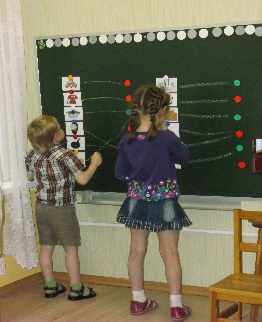 Задания выполняются у доски и мольберта. Дети соединяют нужные предметы с зелёными фишками, а ненужные - с красными.Повар: молодцы, знаете, чем повара пользуются на кухне.А это что такое? Опять мои помощники свалили посуду в большую кучу! Ребята, помогите мне её разобрать! Я каждому загадаю загадку, а вы должны её отгадать и обвести отгадку.Упражнение «Путаница»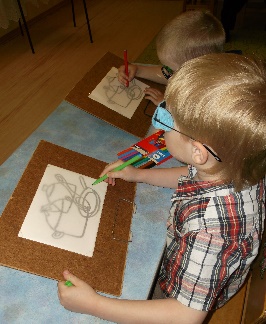 Задание выполняется за столами. Дети, отгадывая загадки, обводят нужный предмет, выделяя его из путаницы (у каждого ребёнка своя загадка).Загадки.В этой кухонной посуде            суп и кашу варят люди.      Ну, а мама для сынули,      Варит суп в большой…кастрюле.В ней пожарю я котлетыИ картошку без труда,Испеку блины к обеду,Ведь она…сковорода.На плите стоит-пыхтит,      в нём вода бурлит-кипит.      Чайных чашек всех начальник,       Называется он…чайник.За обедом подаютМного вкусных первых блюд-Борщ, бульон и суп с горошком…Их едят столовой…ложкой.Повар: Спасибо вам, ребята за помощь! Вы наверно устали, Быстренько со стульев встали! Тихо снимем мы очки,  их положим на столы. Отдохнут пусть глазки, ножки,  Выходите на дорожку.Динамическая пауза с элементами гимнастики для глаз Повар готовил обед,                 (руки на пояс)А тут отключили свет.             (закрыть глазки ладошками)Повар рыбу берётИ опускает в компот.                (имитация действий с закрытыми глазами)Бросает в кастрюлю поленья,В печку кладёт варенье.            (имитация действий с закрытыми глазами)Сахар сыплет в бульон,И очень доволен он!                  (развести руки в стороны)То-то был винегрет,                  (закрыть глазки ладошками)Когда починили свет!               (открыть глаза)Повар: Ну что, ребята, отдохнули? Пора мне открыть свой главный секрет - настоящий повар должен правильно определять продукты не только на вкус, но и по запаху! Когда вы идете мимо кухни, и чувствуете вкусный запах, вы можете сказать, что готовят на нашей кухне? (дети отвечают)Игра «Угадай по запаху»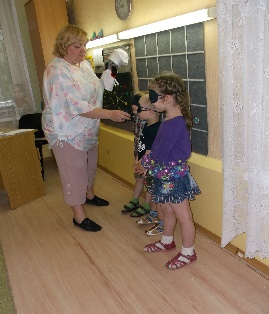 Предлагаем детям определить по запаху: лимон, лук, сушёную рыбу, мяту, чеснок, кофе, ванильный сахар с закрытыми глазами (в «волшебных» очках).Повар: Молодцы, теперь вы настоящие повара! Наденьте очки, нам осталось приготовить праздничный обед. Вы уже знаете, что для каждого блюда у повара есть свой рецепт. Каждый из вас будет готовить блюдо по своему рецепту (салат, суп, чай, торт).Игра «Что лишнее?»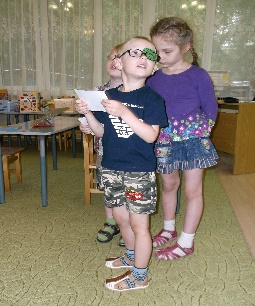 Педагог предлагает детям выбрать карточки с заданием. Дети должны озвучить своё задание (например: сварить суп, сделать салат и т.п.), назвать все необходимые продукты и выделить лишний (например: для выпечки торта не нужна рыба, а для заварки чая лишним будет подсолнечное масло и т.д.)Повар: Наш обед получился на славу! Спасибо вам, маленькие повара!Педагог: Спасибо и тебе, весёлый повар! Ребята, вам понравилось в гостях у повара? Что нового вы сегодня узнали? (дети делятся впечатлениями)В конце нашей встречи я предлагаю прочитать стихотворение.Повар детского сада.В небе звёздочка искрится,Спит клубком усатый кот,Только повару не спится –Повар затемно встаёт.Каша булькает тихонько,И яичница шипит,И под вкусный шум и гомонВ группы входит аппетит.За столы мы дружно сядем,Как огромная семья.Стану поваром умелым –Так сама решила я!Весёлый повар угощает ребят детской выпечкой (мишки Барни), прощается и уходит.